THE BRITISH ASSOCIATION OF SOCIAL WORKERS ANNUAL GENERAL MEETINGDate: 5TH June 2024 Time: 5pmVenue: ONLINENotice is hereby given that the ANNUAL GENERAL MEETINGof The British Association of Social Workers will be held ONLINE at 5pm on 5th June 2024Participation in the Annual General MeetingMembers may attend, speak, and vote or submit a proxy vote to be cast for them by the proxy holder.PLEASE REGISTER USING YOUR MEMBERSHIP NUMBERProxiesThe provisions for proxy voting are set out in Articles 29 & 30 of the Articles of Association.All Members unable to attend the General Meeting are encouraged to use the proxy voting provision particularly as there is no provision for a referendum of all Members. Proxy votes must be received no later than Monday 3rd June to count towards votes.VotingVoting will be by using an electronic voting system online.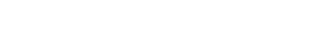 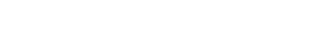 The British Association of Social Workers Wellesley House, 37 Waterloo Street, Birmingham B2 5PPTel: 0121 622 3911.	Email: governance@basw.co.uk.	Website: www.basw.co.uk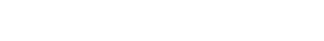 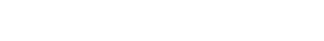 I, the undersigned being a member of The British Association of Social Workers hereby appoint Julia Ross (person nominated by Council) of Wellesley House, 37 Waterloo Street, Birmingham B2 5PP or	(seeNote 3) membership number	another member of the Association as my proxy to vote for me and on mybehalf, as indicated below at the Annual General Meeting of the Association to be held on 5th June 2024 and at any adjournment thereof.Proxy forms must be returned either via email to governance@basw.co.uk or by submitting an online form no later than the 3rd June 2024.The Resolutions are to receive the report of the Auditors and the Statement of Accounts for the period 1st October 2022 to 30th September 2023 and to reappoint the Auditors for 2024.PLEASE PRINT FULL NAME ...........................................................................................................Signature ..............................................................	Membership No ............................................	Date................................................Proposed Resolutions for Annual General Meeting 5th June 2024	Ordinary Resolution	Ordinary Resolutions require a 50% majority to be passedNOTESThere is no provision under the Companies Act for postal voting. A member who is unable to be present may record his or her vote by proxy.Only Members have votes. Affiliates do not have votes.If you desire to appoint a proxy other than the above named, please delete their names, and insert the name and address of the other member, if you do this it is wise to ascertain in advance that he or she is willing and able to undertake the responsibility.If you do not indicate how your votes are to be cast, the proxy holder may vote at his/her discretion. Nevertheless, if one of the Council nominees is appointed, no vote will be cast unless an indication has been given.The instrument appointing a proxy is deemed to confer authority to demand or join in demanding a poll.Other matters relating to the proxies are contained in Articles 29-30.If you register a proxy notice and later decide to attend the meeting you MUST withdraw your proxy notice by emailing governance@basw.co.uk Resolution1 ForAgainstAbstainResolution2 ForAgainstAbstain